       Tema denne uka: Førstehjelp      
 Mål: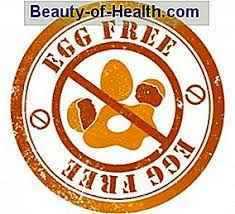 Send Transponder hvis eleven ikke kommer på skolen.Fredag får vi besøk av Den kulturelle skolesekken med konserten 
“Nina og sommerfuglfiskane”, dikt av Inger Hagerup.
Elevene kan ikke ha med seg mat som inneholder EGG på skolen!
Elevene må være hjemme 48 timer etter oppkast eller diare.Mvh Tonje, Heidi og Janne Kristin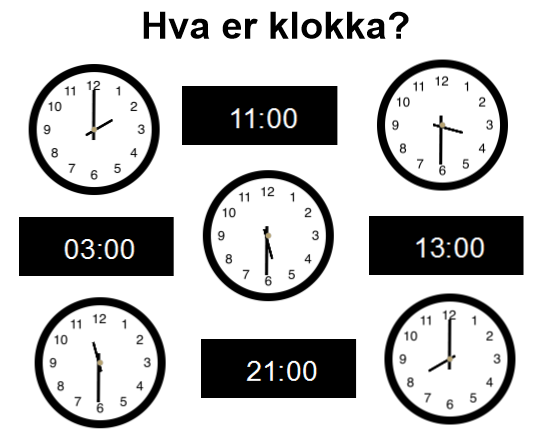 FagTirsdagOnsdagTorsdagFredagNorskLeselekse:LesearkLes  1    2     3Les samme nivå som sist.Les minst tre ganger.Skriv i H-boka:Skriv minst 4 setninger til bildet. Husk passende overskrift.Leselekse:Vi leser: side 90 - halve 91.Zeppelin 2a:side 108 - 109.Les minst tre ganger.Leselekse:Vi leser: resten av side 91 og side 92.Zeppelin 2a:side 110 - 111.Les minst tre ganger.Leselekse på Chromebook.Lesemeister.Gå inn på Classroom og Lesemeister.Les boka “På tur med Mulle”. Fortell til en voksen hva boka handler om.Husk å lade chromebooken.MatematikkØv på klokka bak på planen.Chromebook: Jobb på radius i 15 min.Gå inn på Classroom og velg minus 0-20 eller minus 0-100.AnnetØv på å legge en person i stabilt sideleie og lekeringe til 113.Gym: Ta med gymsokkerUteskole: Ta på klær som passer til væretMandag: 2E (møter på skolen). Mandag: 2FFredag: 2D (avslutter i gymsalen)Tirsdag: 2D og 2FFredag: 2ENorsk:Jeg kan skrive stor og liten  H h .Jeg skriver setninger med tydelig skrift.Matematikk:Jeg kan hele og halve timer på klokka. Engelsk:Jeg kan det engelske ordet for ulike kroppsdeler.Sosial kompetanse:Jeg kjenner til plan BLÅ. Jeg kan legge en person i stabilt sideleie og lekeringe til 113. 